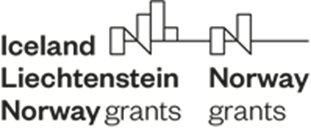 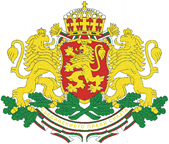 Насоки за кандидатстванеСхема за подкрепа на пътувания по Фонда за двустранни отношения в рамките на ФМ на ЕИП и НФМ 2014 – 2021 г.Цел и обхват на Схемата за подкрепа на пътувания Схемата за подкрепа на пътувания в рамките на Фонда за двустранни отношения (ФДО) има за цел да предостави възможности за работа в мрежа, обмен и трансфер на знания, опит и най-добри практики и да насърчи сътрудничеството между български организации, и организации в страните-донори и/или международни организации. По Схемата за подкрепа на пътувания се предлага финансова подкрепа за участие в семинари, работни посещения, конференции и др. събития с цел изграждане и/или поддържане на двустранните отношения в рамките на всички програмни области по ФМ на ЕИП и НФМ 2014 – 2021 г., на базата на получени предложения от допустими бенефициенти.Участие в международни събития, провеждани в страните-бенефициенти по ФМ на ЕИП и НФМ 2014 – 2021 г. (България, Хърватия, Република Чехия, Естония, Унгария, Латвия, Литва, Малта, Румъния, Словакия, Словения и Португалия), страните-донори, или други страни-членки на ЕС, се подкрепя, ако в събитието участват представители на поне една от страните-донори.Дирекция „Централно координационно звено“ в Aдминистрацията на Министерския съвет е Национално координационно звено (НКЗ) по ФМ на ЕИП и НФМ 2014 – 2021 г. Съгласно Регламентите за изпълнение на ФМ на ЕИП и НФМ 2014 – 2021 г. и Споразумението за Фонда за двустранни отношения, НКЗ управлява изпълнението на ФДО и Схемата за подкрепа на пътувания в частност.  Бюджет на Схемата за подкрепа на пътувания Общият бюджет на Схемата за подкрепа на пътувания възлиза на 100 000 евро. Тази сума ще бъде налична за периода на изпълнение на ФДО до 30 април 2025 г. Изпълнението на Схемата за подкрепа на пътувания, вкл. разходването на средствата се наблюдава от Съвместния комитет за Фонда за двустранни отношения (СКФДО), членове на който са представители на Националното координационно звено, на Министерство на външните работи на Р България, на министерствата на външните работи на Кралство Норвегия, Исландия и Лихтенщайн. Представители на Офиса на ФМ участват в заседанията на СКФДО със статут на наблюдатели.Допустими кандидати Допустимите кандидати по Схемата за подкрепа на пътувания са:Националното координационно звено, Сертифициращият орган и Одитният орган по ФМ на ЕИП и НФМ 2014 – 2021 г.;Министерства и други държавни институции, изпълняващи национални политики в програмните области по ФМ на ЕИП и НФМ 2014 – 2021 г. (съгласно приложен Списък на програмните области);Университети и научни организации;Местни и регионални власти; Публични институции на страните-донори, международни организации, работещи в сферата на програмните области на ФМ на ЕИП и НФМ 2014 – 2021 г. Размер на финансирането и допустими разходи по Схемата за подкрепа на пътуванияПо Схемата се предоставя 100 % безвъзмездна финансова помощ. Максимално допустимата сума, за която една организация може да кандидатства за покриване на разходи за участие в семинари, работни посещения, конференции и др. събития с цел изграждане и/или поддържане на двустранни отношения със страните-донори в рамките на всички програмни области по ФМ на ЕИП и НФМ 2014 – 2021 г. е 5000 евро. Безвъзмездната финансова помощ се предоставя на база възстановяване на реално извършени и верифицирани разходи, подкрепени със съответните разходо-оправдателни документи. Допустимите разходи по Схемата включват:Пътни разходи, вкл. международен и вътрешен транспорт;Нощувки;Дневни;Такси за участие (ако има такива).За българските участници пътните разходи, разходите за нощувки, както и дневните следва да отговарят на изискванията на Наредбата за служебните командировки и специализации в чужбина. За чуждестранните участници дневните разходи са в размер на 70 евро на ден, а допустимите разходи за нощувка са до 130 евро на нощувка. При пътуване със самолет участниците имат право на билет икономична класа.Срок на допустимост на разходите Разходите се считат за допустими от датата, на която е било одобрено искането за финансиране от НКЗ. Крайната дата на допустимост на разходите по Схемата за подкрепа на пътувания е 28 февруари 2025 г. Краен срок за подаване на заявления за кандидатстванеЗаявления за кандидатстване се приемат постоянно до изчерпване на бюджета. Актуална информация за наличността на средствата по ФДО НКЗ ще поддържа на специализираната интернет страница: www.eeagrants.bg). Процедура за кандидатстване Комплектът документи за кандидатстване включва: Придружително писмо, адресирано до директора на дирекция „Централно координационно звено“, съдържащо опис на всички изискуеми документи, посочени в настоящите насоки;Заявление за подкрепа на пътуване (Приложение 1), описващо вида, мястото и целта на събитието, както и неговата релевантност/принос за укрепване на двустранните отношения;  Програма на събитието;Покана за участие от организаторите на събитието;Финансова обосновка (Приложение 2).Пълният комплект документи за кандидатстване се подава в един екземпляр на хартиен носител в деловодството на Министерския съвет, адресиран до директора на дирекция „Централно координационно звено“.Одобрение на заявлението от страна на НКЗЗаявленията се разглеждат от НКЗ по реда на тяхното подаване до изчерпване на бюджета.НКЗ ще разглежда постъпилите заявления съгласно описаните в Приложение 5 критерии. Ще бъдат одобрявани разходи за участие в дейности, които не попадат в приложното поле на програмите, финансирани за България по ФМ на ЕИП и НФМ 2014 – 2021 г.След разглеждане на постъпилите заявления, НКЗ уведомява с официално писмо заявителя за своето решение.Докладване и възстановяване на средстваВъзстановяването на средства ще се извършва след представяне на следните документи:Описателен доклад (Приложение 3); Искане за възстановяване на разходи (Приложение 4);Одобрен официален доклад за проведена командировка;Съпътстващи документи (заверени копия „Вярно с оригинала“ на следните документи: заповед за командировка, билети, бордни карти, фактура за настаняване, фактура за платена такса за участие, документи във връзка със събитието и др. Във фактурата следва да бъде посочено, че извършените разходи са по Фонда за двустранни отношения в рамките на ФМ на ЕИП и НФМ 2014 – 2021 г.)Възстановяването на средства ще се извършва в срок до 20 работни дни от верификация на направените разходи по пътуването. НКЗ извършва верификация на всички направени разходи по ФДО на четиримесечие. ПриложенияЗаявление за подкрепа на пътуване;Финансова обосновка;Описателен доклад;Искане за възстановяване на разходи;Проверка за съответствие с административните изисквания и критериите за допустимост на постъпилите заявления за подкрепа по Схемата за пътувания.Списък на програмните области по Финансовия механизъм на ЕИП и Норвежкия финансов механизъм ФМ 2014 – 2021 г.Развитие на бизнеса, иновации и МСПИзследователска дейностОбразование, стипендии, стажове и младежко предприемачествоБаланс между професионалния и личния животПредизвикателства пред общественото здраве в ЕвропаРомско включване и овластяванеДеца и младежи в рискМладежко участие на пазара на трудаМестно развитие и намаляване на бедността Околна среда и екосистеми Възобновяема енергия, енергийна ефективност, енергийна сигурност Промени в климата – намаляване на въздействието и адаптиране Културно предприемачество, културно наследство и сътрудничество Гражданско общество Добро управление, отговорни институции и прозрачност Национални политики в сферата на човешките права Убежища и миграция Корекционни услуги и пред-съдебно задържане Международно полицейско сътрудничество и борба с престъпността Ефективност и ефикасност на съдебната система, укрепване върховенството на закона Домашно насилие и насилие, основано на полов признак Превенция и готовност за реакция при бедствия